SELLERS REGISTRATION FORM This form must be fully completed, signed and dated. Please state "N/A" if not applicable.Seller delegate is entitled to attend the below Conferences at No Extra Fee, please tick mark if interested to joinOne day BITM Conference on 11 Jan 2019   YES                NOA. Company ProfileA. Company ProfileA. Company ProfileCompany Name:Company Name:Company Name:Address:Address:Address:Tel:Email:Website:B. Company Description ( Describe your organization )B. Company Description ( Describe your organization )B. Company Description ( Describe your organization )C. Company's Business Profile ( you can select more than one)C. Company's Business Profile ( you can select more than one)C. Company's Business Profile ( you can select more than one)D.  Registered Sellers  DetailsD.  Registered Sellers  DetailsD.  Registered Sellers  DetailsD.  Registered Sellers  DetailsD.  Registered Sellers  DetailsS. No.NameJob TitleEmailContact NumberE.  Seller Registration FeeNational Sellers are requested to deposit the registration fees to NATTA Bank A/C mentioned below.  Bank Details Account Name:     Nepal Association of Tour & Travel Agents (NATTA)Bank Name:          Global IME Bank Limited,Bank Address:      Kantipath Branch, Kathmandu, Nepal   Account No.:         A/C No. 0101 0100 06330Please notify us by sending an email with the payment slip to bitmnatta2019@gmail.com Documents to be submitted along with registration form: Copy of Certificate of Company Registration Copy of Certificate of License from Tourism Industry Division, MoCTCACopy of Certificate of PAN/ VAT RegistrationCopy of Certificate of Tax ClearanceCREDIT CARD PAYMENT DETAILS VISA (+3.5%)	     MASTERCARD (+3.5%)Name of Card Holder: _____________________________________ Card No:  _____________________Expiry Date: _________________________                                         Security No: __________________	      Authorized Signature________________________ Date _______________For Bank Transfer:Account Name:     Nepal Association of Tour & Travel Agents (NATTA)Bank Name:          Global IME Bank Limited,Bank Address:      Kantipath Branch, Kathmandu, Nepal   Account No.:         A/C No. 0101 0100 06330Swift Code:           GLBBNPKANote: If you are qualified by the Sellers Selection Committee, your card shall be charged accordingly.F. PaymentPayment can be made by Cash/ Cheque / Bank Transfer, Payable to Nepal Association of Tour and Travel Agents (NATTA).For payment by bank, transfer please contact at bitmnatta2019@gmail.com  with the duly completed Registration Form. USD 30 will be levied as the Bank Charge Fee for payments made by bank transfer.All payment must be made within a week after approval from BITM Secretariat to secure your participation.Deadline for submission: Confirmation on First Come basis, registration open until Nov 31, 2018.NATTA reserves the right not to process incomplete applications.G. CancellationNepal Association of Tour & Travel Agents (NATTA) must be notified in writing of any cancellation. A cancellation fee of 20% of the total amount payable will be applicable for written cancellations received by NATTA on or before  Nov 31, 2018. No refunds will be made for cancellations received after  Nov 31, 2018. Refunds do not include any assessed bank fees, and will be made after  Jan 31, 2019.                                                    H . Limitation of LiabilityIt is agreed that neither NATTA nor any of its officers, directors, members or employees shall have any liability or responsibility for any personal injury, property damage or loss suffered by a delegate or any of his / her family members or other persons attending the BITM with the delegate resulting from the action or inaction of any person other than an employee of NATTA. In the event of, or likelihood of, any circumstance which may create an extraordinary risk of injury or damage, NATTA shall have the right in its sole discretion, to determine the course of action to be followed in respect to the BITM. In the event that NATTA cancels or limits the Event for reasons of safety, neither NATTA nor any of its officers, directors, members or employees shall have any liability or responsibility in connection with such cancellation or limitation and their failure to perform any further obligations shall not constitute a breach of contract on the part of NATTA to hold such Event. This Application for registration, when signed by authorized personnel shall serve as an agreement between NATTA and the Seller and shall indicate that the above terms and conditions of the Registration Agreement have been read and understood by the seller. NATTA reserves the right to consider as incomplete any Application for Registration submitted without company stamp and signature.Sellers are responsible for their personal belongings and are therefore reminded to safeguard these at all times during and after the Event. NATTA assumes no responsibility for any personal belongings in the event of loss or damage.I. Conditions of AcceptanceThe Seller Organization Registration application form must be signed by an authorized person with a company stamp. I HAVE READ THE SELLER APPLICATION INSTRUCTIONS  AGREE TO THE CONDITIONS OF ACCEPTANCE. This Agreement shall be valid once approved by NATTA- BITM Secretariat.Name                 ______________________________________Job Title             ______________________________________Signature           ______________________________________  Stamp     ________________________________OFFICIAL USE:Remarks           _______________________________Name               _______________________________Job Title           ________________________________Signature         ________________________________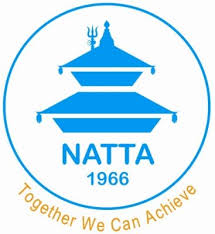 